H Unit 18:   VectorsRoad MapRoad MapRoad MapRoad MapRoad MapRoad MapIn this unit you will learn about geometry. The aims are as follows:LG1: KnowledgeLG2: ApplicationLG3: SkillsAssessment GradesIn this unit you will learn about geometry. The aims are as follows:LG1: KnowledgeLG2: ApplicationLG3: SkillsIn this unit you will learn about geometry. The aims are as follows:LG1: KnowledgeLG2: ApplicationLG3: SkillsIn this unit you will learn about geometry. The aims are as follows:LG1: KnowledgeLG2: ApplicationLG3: SkillsIn this unit you will learn about geometry. The aims are as follows:LG1: KnowledgeLG2: ApplicationLG3: SkillsIn this unit you will learn about geometry. The aims are as follows:LG1: KnowledgeLG2: ApplicationLG3: SkillsThemesLearning Goals/Outcomes/ContentLearning Goals/Outcomes/ContentLearning Goals/Outcomes/Content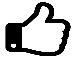 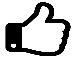 18 Vectors and geometric proofUnderstand and use vector notation, including column notation, and understand and interpret vectors as displacement in the plane with an associated direction. Understand and use vector notation, including column notation, and understand and interpret vectors as displacement in the plane with an associated direction. Understand and use vector notation, including column notation, and understand and interpret vectors as displacement in the plane with an associated direction. 18 Vectors and geometric proofUnderstand that 2a is parallel to a and twice its length, and that a is parallel to –a in the opposite direction. Understand that 2a is parallel to a and twice its length, and that a is parallel to –a in the opposite direction. Understand that 2a is parallel to a and twice its length, and that a is parallel to –a in the opposite direction. 18 Vectors and geometric proofRepresent vectors, combinations of vectors and scalar multiples in the plane pictorially.Represent vectors, combinations of vectors and scalar multiples in the plane pictorially.Represent vectors, combinations of vectors and scalar multiples in the plane pictorially.18 Vectors and geometric proofCalculate the sum of two vectors, the difference of two vectors and a scalar multiple of a vector using column vectors (including algebraic terms).Calculate the sum of two vectors, the difference of two vectors and a scalar multiple of a vector using column vectors (including algebraic terms).Calculate the sum of two vectors, the difference of two vectors and a scalar multiple of a vector using column vectors (including algebraic terms).18 Vectors and geometric proofFind the length of a vector using Pythagoras’ Theorem. Find the length of a vector using Pythagoras’ Theorem. Find the length of a vector using Pythagoras’ Theorem. 18 Vectors and geometric proofCalculate the resultant of two vectors. Calculate the resultant of two vectors. Calculate the resultant of two vectors. 18 Vectors and geometric proofSolve geometric problems in 2D where vectors are divided in a given ratio.Solve geometric problems in 2D where vectors are divided in a given ratio.Solve geometric problems in 2D where vectors are divided in a given ratio.18 Vectors and geometric proofProduce geometrical proofs to prove points are collinear and vectors/lines are parallel.Produce geometrical proofs to prove points are collinear and vectors/lines are parallel.Produce geometrical proofs to prove points are collinear and vectors/lines are parallel.